Name: 	For use with EpiPen® adrenaline (epinephrine) autoinjectors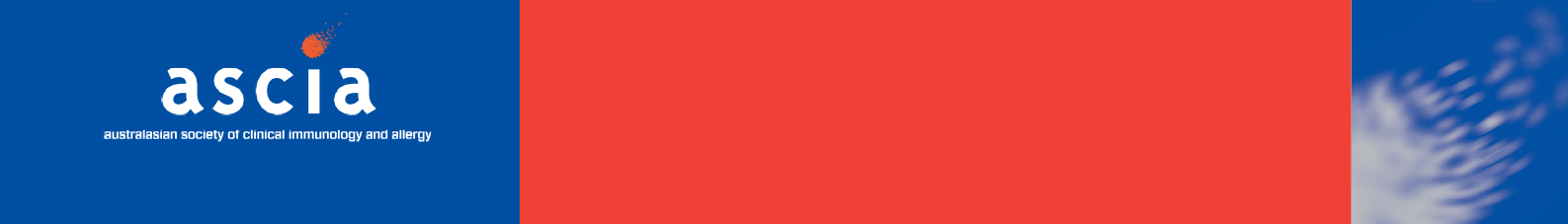 Date of birth:  	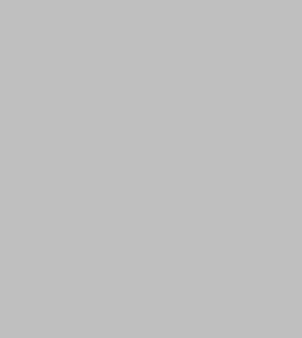 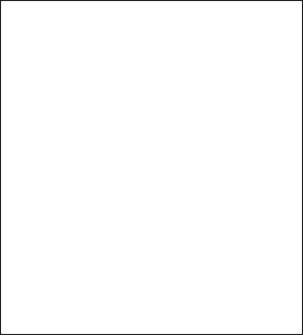 Confirmed allergens:Family/emergency contact name(s):1.	 Mobile Ph:  	 2.	 Mobile Ph:  	SIGNS OF MILD TO MODERATE ALLERGIC REACTIONSwelling of lips, face, eyes	• Tingling mouth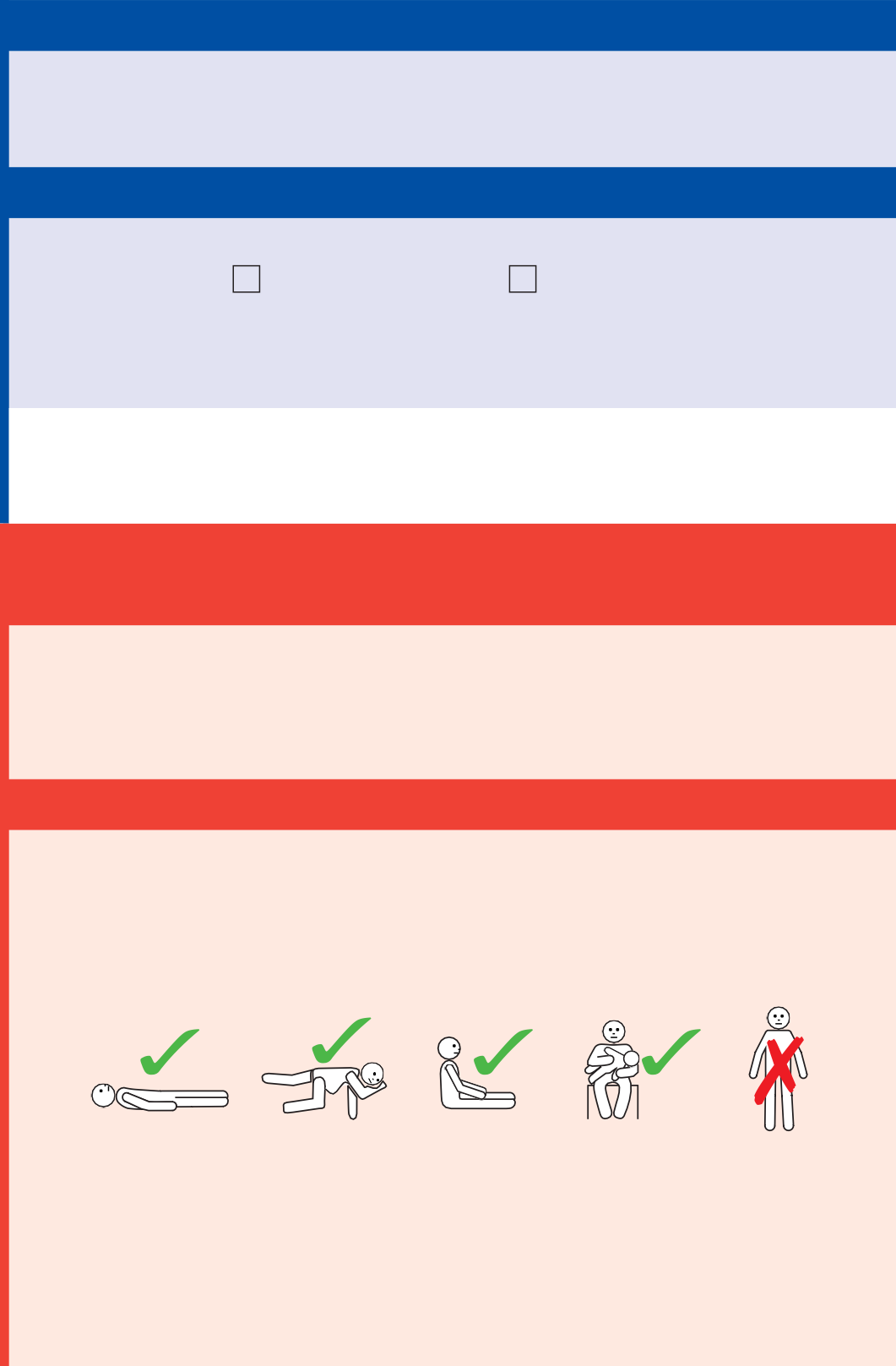 Hives or welts	• Abdominal pain, vomiting - these are signs of anaphylaxis for insect allergyACTION FOR MILD TO MODERATE ALLERGIC REACTIONFor insect allergy - flick out sting if visibleFor tick allergy	seek medical help or	freeze tick and let it drop offStay with person, call for help and locate adrenaline autoinjectorGive antihistamine (if prescribed)  	Phone family/emergency contactWATCH FOR ANY ONE OF THE FOLLOWING SIGNS OF ANAPHYLAXIS (SEVERE ALLERGIC REACTION)Plan prepared by doctor or nurse practitioner (np):The treating doctor or np hereby authorises medications specified on this plan to be given according to the plan, as consented byDifficult or noisy breathingSwelling of tongueSwelling or tightness in throatWheeze  or  persistent coughDifficulty talking or hoarse voicePersistent dizziness or collapsePale and floppy (young children)the patient or parent/guardian.Whilst this plan does not expire, review is recommended by DD/MM/YYSigned:	 Date:  	ACTION FOR ANAPHYLAXISLAY PERSON FLAT - do NOT allow them to stand or walkIf unconscious or pregnant, place in recovery position- on left side if pregnant, as shown belowIf breathing is difficult allow them to sit with legs outstretchedHold young children flat, not uprightGIVE ADRENALINE AUTOINJECTORPhone ambulance - 000 (AU) or 111 (NZ)Phone family/emergency contactFurther adrenaline may be given if no response after 5 minutesTransfer person to hospital for at least 4 hours of observation  IF IN DOUBT GIVE ADRENALINE AUTOINJECTORCommence CPR at any time if person is unresponsive and not breathing normally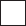 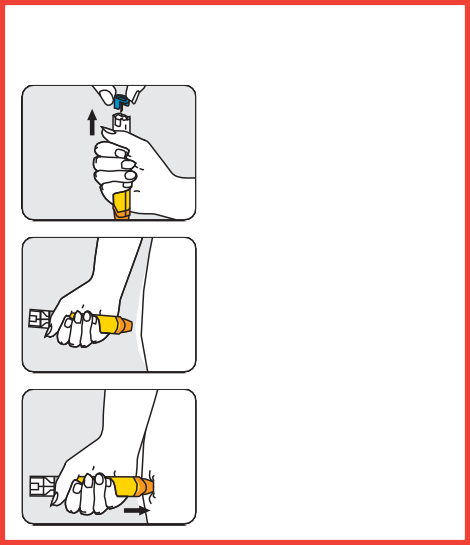 Note: If adrenaline is accidentally injected (e.g. into a thumb) phone your local poisons information centre. Continue to follow this action plan for the person with the allergic reaction.© ASCIA 2021 This plan was developed as a medical document that can only be completed and signed by the patient's doctor or nurse practitioner and cannot be altered without their permission.